周安履聲明:請不要再重複那個帶頭大哥無論講座上出現什麼，它都對我有吸引力，所以我報名我準時坐在那邊等著。當衝突出現，我不知道自己該不該叫喊，所以開始直播記錄這一切，就跟不少同學跟記者在做的一樣。台大103年入學的這屆在太陽花時高三，我們也許是處在學運/非學運世代重要的斷點，我對於自己的不知所措感到焦慮，因為它是一個如此重要的事件。請不要再嬉笑開著帶頭大哥的笑話。帶頭大哥最後為了自己的錯而自願罰了200杖死在眾人前，為的是自己聽信謊言而濫殺的錯。我不明白一個純粹錄影記錄衝突的人究竟錯在哪。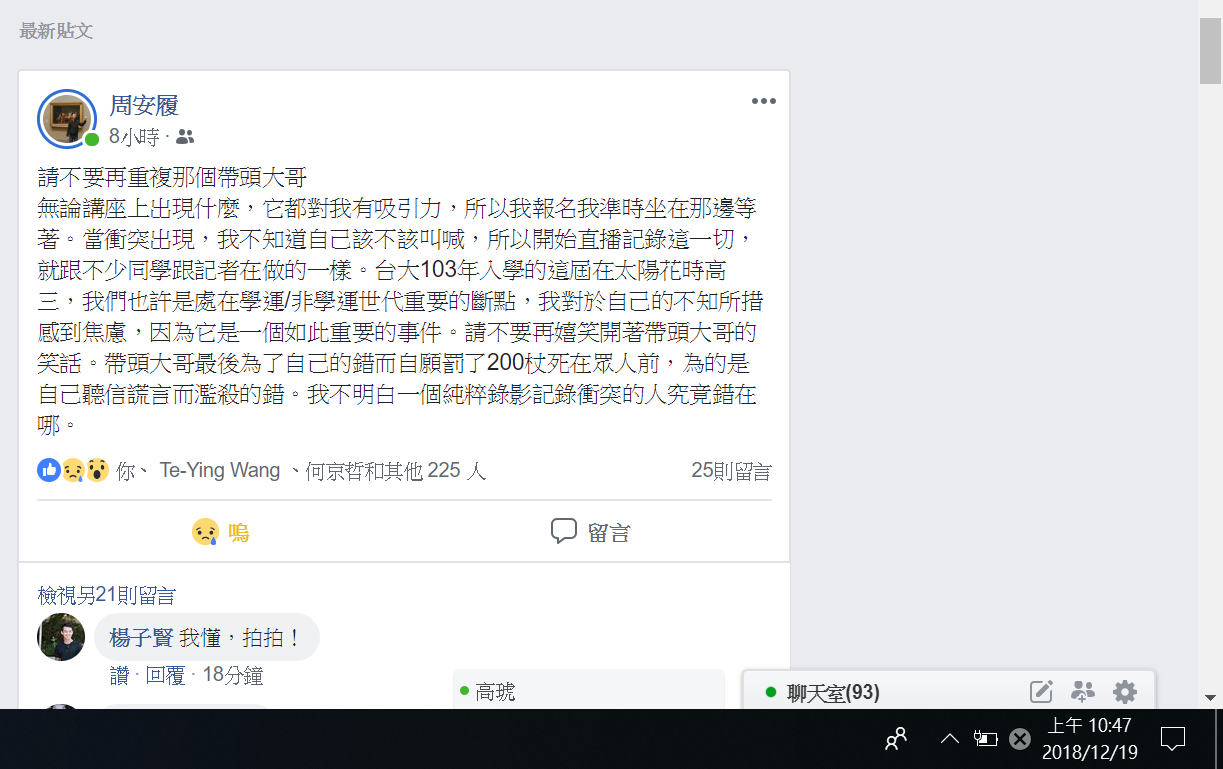 